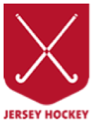 DISREPUTE COMPLAINT FORMPlease see the notes overleaf before completing the form and for details of where it should be sent when completed. Please tick one box, and note that Regulation 4.2 provides that an individual must have the endorsement in writing of at least one affiliated body. Please tick the appropriate box(es) Please provide the details of the alleged incident, giving as much detail as possible including venue, time, names of any other people involved, witnesses (where appropriate) etc. If necessary please use an additional sheet.Please set out any action you have already taken as a result of this incident, including names of other people you may have spoken to and dates and times or to whom this form has been copied. If necessary please use an additional sheet.DECLARATION. a) the contents of this form are correct to the best of my knowledge and belief; and b) I understand that a copy of this form will be sent to the individuals(s) / organisation(s) against whom the complaint is being made.
1. This form should be used only to report an alleged breach of the Disrepute Offence Regulations.  Red cards and Matchday Misconduct Offences Disrepute Offences must be reported using a Red Card/ MMO report form. For details of the Disrepute Offence Regulations and the Red Card/ Matchday Misconduct Offence Regulations, go to the Equity and Ethics section of the England Hockey website www.englandhockey.co.uk 2. When completed, this form should be sent as soon as possible (and in any event within 14 days of the incident complained of) to County Disciplinary Administrator (CDA) as per the Jersey Hockey Website. The Regulations do not require this, but a ‘phone call/ email to put the intended recipient on notice that the form is on the way is often appreciated.3. The National Disciplinary Officer (NDO) is the relevant Disciplinary Administrator for disrepute offences arising in connection with a match in any of the scenarios below ie:- Regional or International senior or junior or youth matchJunior Regional Performance Centre (JRPC) matchesInvestec Women’s Hockey League (IWHL) / NOW: Pensions Men’s Hockey League (NPMHL) IWHL/NPMHL Play-offs, Promotion & Relegation tournamentsInvestec Women’s Cup and NOW: Pensions Men’s Cup in the round for the last 64 onwardsHockey 5s (National Indoor League)Any other national competition or stage of a competition as may be so designated by EH KO Competitions Committee4. Where any relevant incident occurs within one County, but is the subject of a Disrepute Complaint by/ against an affiliated body in that County against/ by an affiliated body in a different County in the same Region, the relevant Disciplinary Body shall be the Regional Disciplinary Administrator (RDA) of that Region.  5. In all other cases (ie where the circumstances in notes 3 or 4 above do not apply) the relevant Disciplinary Body shall, in the first instance, be the County Disciplinary Administrator (CDA) of the County in which the relevant incident is alleged to have occurred. 6. The CDA for Jersey Hockey is set out on the Jersey Hockey Website. The Regional Disciplinary Officer (RDA) for Jersey Hockey is the RDA for West Hockey as set out below.7. Contact details for the CDA will also be available through:-The England Hockey website (www.englandhockey.co.uk) and follow the links to Counties;County/ Regional websites;County/ Regional Handbooks; and EH Regional Offices.Your NameEmail address Preferred telephone number Address Is this complaint being made by you as an individual or on behalf of an affiliated body  - Myself   - Completing on behalf of an affiliated body  Name of affiliated body (club/association) making/supporting the complaint  Does this incident relate to a complaint against an individual or an organisation   - Individual(s)   - An organisation / affiliated bodyName(s) of the individual(s) or organisation (club/association) against who the complaint is being madeOn what date(s) did the alleged incident(s) occur Is any young person (under the age of 18 alleged to be involved in the incident  - Yes  - NoSignature of complainantDate:Signature on behalf of endorsing affiliated bodyDate:Position heldNATIONAL DISCIPLINARY OFFICERNorman Stott 
Tel 01743  350233,  Email discipline@englandhockey.co.ukUK ARMED FORCES HALt Col Andy Lowe
Tel 07811 390256 Email andylowe545671@hotmail.comEAST Mick Pullin  
Tel 01708 226492, Email mwpsa2@aol.com MIDLANDSAndy BarnesTel 01636 821643, 07778 747662, Email abarnes937@btinternet.comNORTH Chris Kingscott
Tel 01257 473641, 07425 142016 Email chris.kingscott1@gmail.comSOUTH Ray Strudwick
Tel 01344 646 364,  07979 844487, Email rayandval@ntlworld.comWEST Christy Bergfeld
Tel 01823 680 437, Email christybergfeld63@gmail.com